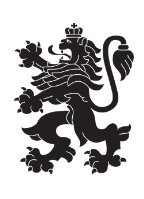 РЕПУБЛИКА БЪЛГАРИЯМинистерство на земеделието и хранитеОбластна дирекция „Земеделие“ – гр. ПазарджикЗ А П О В Е Д№ РД-04-59/10.04.2024 г.гр. ПазарджикНа основание чл.106, ал. 1 от Правилника за прилагане на закона за собствеността и ползването на земеделските земи, във връзка с чл. 105, ал.2 и ал.3 от ППЗСПЗЗ, писмо изх. №66-3989/15.12.2023г. на Министъра на земеделието и храните, изразяващо принципно съгласие за обявяване на общ търг по реда на чл. 27, ал.9 от ЗСПЗЗ за продажба на поземлен имот – частна държавна собственост, представляващ земеделска земя в бивш стопански двор на организациите по § 12 от ПЗР на ЗСПЗЗ и т. 26 от Заповед №РД 46-136/12.06.2023г. на Министъра на земеделието и храните.Н А Р Е Ж Д А М:Откривам процедура за провеждане на общ търг по реда на чл. 27, ал. 9 от ЗСПЗЗ, в който могат да участват всички заинтересовани лица за придобиване на право на собственост на следния поземлен имот:Условия за участие: Право на участие имат всички заинтересовани физически лица, еднолични търговци и юридически лица, регистрирани по закона за търговския регистър и  регистъра на юридическите лица с нестопанска цел.Място и срок на получаване на документи: Документите за участие в търга се получават в сградата на Областна дирекция „Земеделие“ -  Пазарджик, ул. Екзарх Йосиф №3, ет. 4, стая №7, всеки работен ден от 9:00 до 17:30 часа, в срок от 30 /тридесет/ календарни дни, считано от деня, следващ деня на публикуване на заповедта в местен вестник – от 20.04.2024г. до 20.05.2024г. включително. Документите могат да се изтеглят от интернет страницата - ODZG_Pazardzhik@mzh.government.bg.Място и срок за подаване на заявления: Заявленията за участие в търга се подават в сградата на Областна дирекция „Земеделие“ -  Пазарджик, ул. Екзарх Йосиф №3, ет. 4, стая №7, всеки работен ден от 9:00 до 17:30 часа, в срок от най – малко 30/тридесет/ календарни дни, считано от публикуването на заповедта в местен вестник – от 20.04.2024г. до 20.05.2024г. включително. Заявителите или упълномощеното от тях лице /писмено с нотариална заверка на подписа/, подават в Областна дирекция “Земеделие“ – Пазарджик, заявление по образец, утвърден от Министъра на земеделието, храните и горите. Предложената в заявлението тръжна цена следва да бъде само в цели левове за всеки имот – обект на търга и не може да бъде по – ниска от началната тръжна цена. В заявлението се посочва, местонахождението на имота и неговата площ.Към заявлението се прилагат следните документи: нотариално заверено пълномощно, когато документите се подават от упълномощено лице; платежно нареждане  за 10% от началната тръжна цена /върху него не се начислява лихва и не подлежи на връщане при отказ от сключване на договор/. Банковото бордеро за внесения депозит се представя заедно с документите за участие в търга и се внася по сметка на ОД „ Земеделие“ - Пазарджик: IBAN BG67UBBS80023110043510,  BIC КОД НА БАНКАТА : UBBS BGSF, банка ОББ, основание – идентификатор на имота – за участие в търг; платежен документ за внесен депозит в оригинал, когато плащането не е извършено по електронен път /когато плащането е извършено по ел. път се прилага заверена разпечатка от електронното банкиране/; протокол от заседание на съответния оправомощен орган, съдържащ решение за закупуване на държавните имоти – предмет на търга, когато заявителя е юридическо лице; декларация (по образец) за обстоятелствата по чл. 106, ал.18 от ППЗСПЗЗ; копие от документ за самоличност на физическите лица; копие от документ за регистрация или единен идентификационен код съгласно чл. 23 от Закона за търговския регистър на юридическо лице или едноличния търговец; копие на документ за самоличност на физическото лице, представляващо търговеца при провеждане на тръжната процедура. Документите за участие в търга се подават в запечатан плик и се записват в регистър с входящ номер, дата и час на приемане, подпис на длъжностното лице и на приносителя. Заявление подадено в незапечатан плик е недействително.  Търгът се провежда само в случай, че поне двама кандидати са подали заявление и са допуснати до участие в търга. Тръжна комисия: Директорът на Областна дирекция „Земеделие“ - Пазарджик в 3/тридневен/ срок след изтичане крайния срок за подаване на заявленията за участие в търга, назначава със заповед тръжна комисия. В 14 – дневен срок тръжната комисия разглежда заявленията, класира предложенията и определя спечелилия търга кандидат. За резултатите от търга се съставя протокол. Когато няколко участници са предложили една и съща цена за имот, между тях се провежда търг с явно наддаване, като стъпката за наддаване е в размер на 100 /сто/ лева от предложената от кандидатите при търга с тайно наддаване цена. Търгът се счита за спечелен от участника предложил най – висока цена. Разходите по чл. 56ш, ал. 1 и ал. 2 от ППЗСПЗЗ се заплащат от спечелилия търга участник.Условия за възстановяване на депозита: Депозита на спечелилия участник се прихваща от цената при придобиване на имота.  Внесените депозити от не класираните кандидати се възстановяват  в 7 – дневен срок след приключване на търга и подаване на заявление в Областна дирекция „Земеделие“ - Пазарджик, а депозитът на кандидата, класиран на второ място – след подписване на договора със спечелилия кандидат. Депозитите на кандидатите, класирани на първо и второ място не се възстановяват в случай на отказ за сключване на договор. Депозитът на обжалвалия търга участник се възстановява след влизането в сила на съдебното решение. След приключване на търга: Министъра на земеделието и храните или упълномощено от него лице издава заповед, с която определя класираните на първо и второ място кандидати. Заповедта се публикува на интернет страницата на Министерството на земеделието и храните  и на интернет страницата на Областна дирекция „ Земеделие“ -  Пазарджик при спазване изискванията на Закона за Защита на личните данни.Място за обявяване на протоколите от търга: Протоколите се обявяват на информационното табло в Областна дирекция „Земеделие“ - Пазарджик и се публикуват на интернет страницата на дирекцията. Настоящата заповед да се публикува на интернет страницата на Областна дирекция „Земеделие“ - Пазарджик, на страницата на Министерството на земеделието и храните и поне в един местен вестник най – малко 30/тридесет/ дни преди крайния срок за подаване на заявленията за участие в търга. Заповедта да се постави в 3/тридневен/ срок от издаването й на видно място в Областна дирекция „ Земеделие“  - Пазарджик, общинска служба по Земеделие, в общината и в кметството на населеното място по местонахождение на съответния имот. Милена Вълчинова:    /п/Директор ОД „Земеделие“ – Пазарджикобщиназемлищепоземлен имот №площ/дка/катначин на трайно ползваненачална тръжна цена /лв./депозит10% /лв./разходи по чл. 56ш, ал. 1, т.1 и т.2 от ППЗСПЗЗ /лв./Пазарджикс.Братаница06149.133.104,3005за стопански двор10750,001075,00200,34